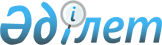 Об утверждении объемов субсидирования повышения продуктивности и качества продукции аквакультуры (рыбоводства), а также развития племенного рыбоводства области Ұлытау на 2023 годПостановление акимата области Ұлытау от 10 августа 2023 года № 43/01. Зарегистрировано в Департаменте юстиции области Ұлытау 17 августа 2023 года № 39-20
      В соответствии с подпунктом 5-14) пункта 2 статьи 10 Закона Республики Казахстан "Об охране, воспроизводстве и использовании животного мира", приказом Министра экологии, геологии и природных ресурсов Республики Казахстан от 24 мая 2022 года № 180 "Об утверждении Правил субсидирования повышения продуктивности и качества продукции аквакультуры (рыбоводства), а также развития племенного рыбоводства" (зарегистрирован в Реестре государственной регистрации нормативных правовых актов за № 28188), акимат области Ұлытау ПОСТАНОВЛЯЕТ:
      1. Утвердить объемы субсидирования повышения продуктивности и качества продукции аквакультуры (рыбоводства), а также развития племенного рыбоводства области Ұлытау на 2023 год согласно приложению к настоящему постановлению.
      2. Государственному учреждению "Управление природных ресурсов и регулирования природопользования области Ұлытау" в установленном законодательством порядке принять меры, вытекающие из настоящего постановления.
      3. Контроль за исполнением настоящего постановления возложить на курирующего заместителя акима области.
      4. Настоящее постановление вводится в действие по истечении десяти календарных дней после дня его первого официального опубликования.
      СОГЛАСОВАНО
      Министерство экологии
      и природных ресурсов
      Республики Казахстан Объемы субсидирования повышения продуктивности и качества продукции аквакультуры (рыбоводства), а также развития племенного рыбоводства области Ұлытау на 2023 год
					© 2012. РГП на ПХВ «Институт законодательства и правовой информации Республики Казахстан» Министерства юстиции Республики Казахстан
				
      Аким

Б. Әбдіғалиұлы
Приложение
к постановлению
Акимата области Ұлытау
от 10 августа 2023 года
№ 43/01
№
Виды субсидирования
Единица измерения
Субсидируемый объем
Сумма, тысяч тенге
1.
Субсидии на возмещение расходов по приобретению рыбных кормов:
1.1
Субсидии на возмещение расходов по приобретению рыбных кормов отечественного производства, используемых при выращивании карповых и их гибридов
килограмм
75 000
7 875
1.2
Субсидии на возмещение расходов по приобретению рыбных кормов, используемых при выращивании осетровых и их гибридов
килограмм
10 000
2 850
1.3
Субсидии на возмещение расходов по приобретению рыбных кормов, используемых при выращивании лососевых и их гибридов
килограмм
10 000
2 700
1.4
Субсидии на возмещение расходов по приобретению рыбных кормов, используемых при выращивании ракообразных
килограмм
12 500
2 850
2.
Субсидии на возмещение расходов на приобретение рыбопосадочного материала:
2.1
Карповые и их гибриды (молодь)
штука
90 000
1 350
2.2
Осетровые и их гибриды (молодь)
штука
4 000
1 000
2.3
Лососевые и их гибриды (молодь)
штука
20 000
500
2.4
Ракообразные (молодь)
штука
21 000
525
3.
Субсидии на возмещение расходов на приобретение лекарственных препаратов
килограмм
500 000
2 500
4.
Субсидии на возмещение расходов на приобретение и содержание ремонтно-маточного стада:
4.1.
Субсидии на возмещение расходов на приобретение и содержание ремонтно-маточного стада (карповых и их гибридов):
штука
130
1 300
4.2.
Субсидии на возмещение расходов на приобретение и содержание ремонтно-маточного стада (осетровых и их гибридов)
штука
60
1 800
4.3
Субсидии на возмещение расходов на приобретение и содержание ремонтно-маточного стада (лососевых и их гибридов)
штука
60
900
5.
Субсидии на возмещение расходов на приобретение рыбоводно-биологического обоснования
единица
14
3 850
Итого
Итого
30 000